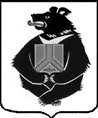 СОВЕТ ДЕПУТАТОВ СРЕДНЕУРГАЛЬСКОГО СЕЛЬСКОГО ПОСЕЛЕНИЯ Верхнебуреинского муниципального районаХабаровского краяРЕШЕНИЕ16.10.2023 № 32с.Средний УргалО проекте решения Совета депутатов Среднеургальского сельского поселения «О внесении изменений в устав Среднеургальского сельского поселения Верхнебуреинского муниципального района Хабаровского края»В целях приведения устава Среднеургальского сельского поселения Верхнебуреинского муниципального района Хабаровского края в соответствии  с Федеральным законом от 06.10.2003 №131-ФЗ «Об общих принципах организации местного самоуправления в Российской Федерации», Федеральным законом от 10.07.2023 г. №286-ФЗ «О внесении изменений в отдельные законодательные акты Российской Федерации», Совет депутатов Среднеургальского сельского поселения  Верхнебуреинского муниципального района Хабаровского края РЕШИЛ:1. Утвердить проект решения Совета депутатов Среднеургальского сельского поселения Верхнебуреинского муниципального района «О внесении изменений в устав Среднеургальского сельского поселения Верхнебуреинского муниципального района Хабаровского края», (приложение 1).2. Контроль за исполнением настоящего решения возложить на председателя Совета депутатов Н.С.Левина.3. Настоящее решение вступает в силу после его официального опубликования (обнародования).Председатель Совета депутатов				         Н.С.ЛевинаГлава сельского поселения					         Н.С.ЛевинаРС 00032ПроектСОВЕТ ДЕПУТАТОВСРЕДНЕУРГАЛЬСКОГО СЕЛЬСКОГО ПОСЕЛЕНИЯ Верхнебуреинского муниципального районаХабаровского краяРЕШЕНИЕот__________ 2020 № с.Средний УргалО ВНЕСЕНИИ ИЗМЕНЕНИЙ В УСТАВ СРЕДНЕУРГАЛЬСКОГО СЕЛЬСКОГО ПОСЕЛЕНИЯ ВЕРХНЕБУРЕИНСКОГО МУНИЦИПАЛЬНОГО РАЙОНА ХАБАРОВСКОГО КРАЯВ целях приведения устава Среднеургальского сельского поселения Верхнебуреинского муниципального района Хабаровского края в соответствии  с Федеральным законом от 06.10.2003 №131-ФЗ «Об общих принципах организации местного самоуправления в Российской Федерации», Федеральным законом от 10.07.2023 г. №286-ФЗ «О внесении изменений в отдельные законодательные акты Российской Федерации», Совет депутатов Среднеургальского сельского поселения  Верхнебуреинского муниципального района Хабаровского края РЕШИЛ:1. Принять изменения в Устав Среднеургальского сельского поселения Верхнебуреинского муниципального района Хабаровского края, принятый решением Совета депутатов Среднеургальского сельского поселения Верхнебуреинского муниципального района Хабаровского края от 14.06.2005 № 15 (зарегистрирован Главным управлением Министерства юстиции Российской Федерации по Хабаровскому краю и Еврейской автономной области 03 ноября 2005 года RU 275053062005001), согласно приложению к настоящему решению.2. Обеспечить направление настоящего решения в 15-дневный срок со дня его принятия в Главное управление Министерства юстиции Российской Федерации по Хабаровскому краю и Еврейской автономной области для государственной регистрации.3. Направить сведения о дате и об источнике официального опубликования (обнародования) настоящего решения в течение 10 дней после его официального опубликования (обнародования) в Главное управление Министерства юстиции Российской Федерации по Хабаровскому краю и Еврейской автономной области.4. Настоящее решение вступает в силу после его государственной регистрации в Главном управлении Министерства юстиции Российской Федерации по Хабаровскому краю и Еврейской автономной области и официального опубликования (обнародования) в Вестнике нормативных правовых актов Среднеургальского сельского поселения Верхнебуреинского муниципального района Хабаровского края.Председатель Совета депутатов                                                   Н.С.ЛевинаГлава сельского поселения                                                            Н.С.ЛевинаПриложение к  проекту решения Совета депутатовСреднеургальского сельского поселения от 00.00.000 №0О ВНЕСЕНИИ ИЗМЕНЕНИЙВ УСТАВ СРЕДНЕУРГАЛЬСКОГО СЕЛЬСКОГО ПОСЕЛЕНИЯ ВЕРХНЕБУРЕИНСКОГО МУНИЦИПАЛЬНОГО РАЙОНА ХАБАРОВСКОГО КРАЯВнести в Устав Среднеургальского сельского поселения Верхнебуреинского муниципального района Хабаровского края, следующие изменения:1.1. Статью 23 «Депутат Совета депутатов» дополнить пунктом 9.1 следующего содержания:«9.1. Депутат, член выборного органа местного самоуправления, выборное должностное лицо местного самоуправления, иное лицо, замещающее муниципальную должность, освобождаются от ответственности за несоблюдение ограничений и запретов, требований о предотвращении или об регулировании конфликта интересов и неисполнение обязанностей, установленных настоящим Федеральным законом и другими федеральными законами в целях противодействия коррупции, в случае, если несоблюдение таких ограничений, запретов и требований, а также неисполнение таких обязанностей признается следствием не зависящих от указанных лиц обстоятельств в порядке, предусмотренном частями 3-6 статьи 13 Федерального закона от 25 декабря 2008 года № 273-ФЗ «О противодействии коррупции.» 1.2. Статью 30 «Глава  сельского  поселения» дополнить пунктом 11.1. следующего содержания:« 11.1. Глава сельского поселения освобождается от ответственности за несоблюдение ограничений и запретов, требований о предотвращении или об урегулировании конфликта интересов и неисполнение обязанностей, установленных настоящим Федеральным законом и другими федеральными законами в целях противодействия коррупции, в случае, если несоблюдение таких ограничений, запретов и требований, а также неисполнение таких обязанностей признается следствием не зависящих от указанных лиц обстоятельств в порядке, предусмотренном частями 3-6 статьи 13 Федерального закона от 25 декабря 2008 года № 273-ФЗ «О противодействии коррупции.»